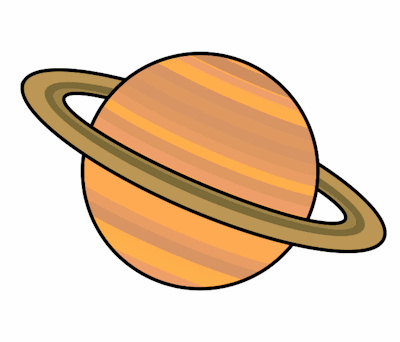 Planet Spellings Week beginning 9th November(adding ation to verbs)tempttemptationinforminformationexplainexplainationsensesensationpreparepreparation